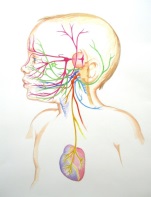 TummyTime!™Autonomic Nervous System Regulation & Resilience in the Breastfed BabyDate: May 2-3, 2015Site:   Holiday Inn Express            10750 Hampton Lakes, Maize, KSParticipants learn:Why ANS regulation is vital for a healthy breastfed babyThe connection to tummy time with healthy ANS regulationLearn to teach the TummyTime!™ method How to promote optimal ANS regulation to help breastfeeding The Social Nervous system function and impact on breastfeedingHow to talk to parents about challenges, pain and crying How to problem solve challenges babies face during tummy time 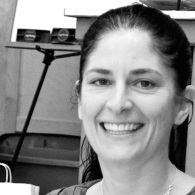 Michelle Emanuel, OTR/L, CST, CIMI, NBCR, RYT200 Michelle has over 18 years of therapeutic pediatric occupational therapy experience, including NICU, outpatient and private practice with an exclusive emphasis on the pre-crawling baby.  She specializes in soft tissue manual bodywork for babies with tethered oral tissues and structural asymmetries such as plagiocephaly/torticollis.    www.lovetummytime.com   www.wholebodyllc.comFee:  $297.00 Early Bird through March 22, 2015/After March 23, $385.00To register mail check to:  Michelle Emanuel   6226 Englewood Ave, Cincinnati, OH  45237  Please call or email with any questions: emanuelot@yahoo.com513-404-7786   